Announcements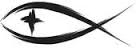 Meetings & EventsTuesday, May 9th																		Trustees 7pmTuesday, May 16th																	Evangelism 4pmWednesday, May 17th																SWAT 7pmWednesday, May 24th																Council 7pmPLEASE LEAVE ATTENDANCE SHEETS	Please remember to fill out the attendance sheet you will find in your bulletin and leave it on the pew when you leave today.  Even if you don’t use the attendance sheet, please leave it on the pew and the elders will collect them after the service.  The blank sheets will be reused.LPCC BABY BOTTLE BLITZ	Next Sunday, May 14th is Mother’s Day and will be the kick-off for the Lighthouse Pregnancy Care Center’s Annual Baby Bottle Blitz.  There will be bottles available for you to fill with coins, cash or a check to support the Center’s ministry.TRINITY SCHOOL COLOR RUN	Trinity Lutheran School in Manistee is holding their 1st Annual 5K Color Run on Saturday, May 27th.  Registration is 8:30am with the race beginning at 9am from the school parking lot.  Call the school at 231-723-5149 to register by May 10th to be guaranteed a T-shirt.NEW YEAR FOR DONUTS	We will be washing down and reloading the donut wagon equipment on Friday, June 16th at 10am.  The donut fryer has been serviced and Gary Schimke has been kind enough to do some electrical repairs to the wagon.  When we finish getting the wagon ready, we can talk about what events we want to do in 2023.VBS THIS SUMMER – SAVE THE DATE	Please save the date of Monday, July 10th from 5:00pm – 7:30pm as we plan on doing a one day, evening VBS program.  We will have a light dinner and have crafts and activities for the children.  We need a director and some volunteers to help at the different stations.  Please contact Renee at 231-510-0682 so we can make this happen.MAY BIRTHDAYS & ANNIVERSARIESJohn Kline’s Birthday							May 7thJaci Van Voorst’s Birthday					May 13thJessica Sherry’s Birthday						May 14thLynn Hilliard’s Birthday						May 22ndRodney & Jerilyn Schimke Anniversary	May 23rdJerilyn Schimke’s Birthday					May 30thSERVING THIS MONTH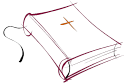 Greeters: Ed Brandt & Cathy BakerAltar Guild: Rodney & Jerilyn SchimkeSERVING TODAY							SERVING NEXT WEEK 5/14/2023Pastor:  Rev. Jacob Sherry					Pastor:  Rev. Jacob SherryElder:  Ted Bromley							Elder:  Jeff McBrideAccomp:  William Bankstahl					Accomp:  William BankstahlAcolyte:  Connor LeSarge						Acolyte:  Aleah BlackmoreReader:  Pastor									Reader:  Diane HansonATTENDANCE: 4/30/2023WORSHIP: 63							BIBLE STUDY: 16FIRST FRUITS TRACKER WEEK ENDING:  4/30/2023Offering Receipts:		$2,456.00			YTD Budget Receipts:	$48,944.00Weekly Budget Needs:	$2,954.57			YTD Budget Needs:		$53,182.26